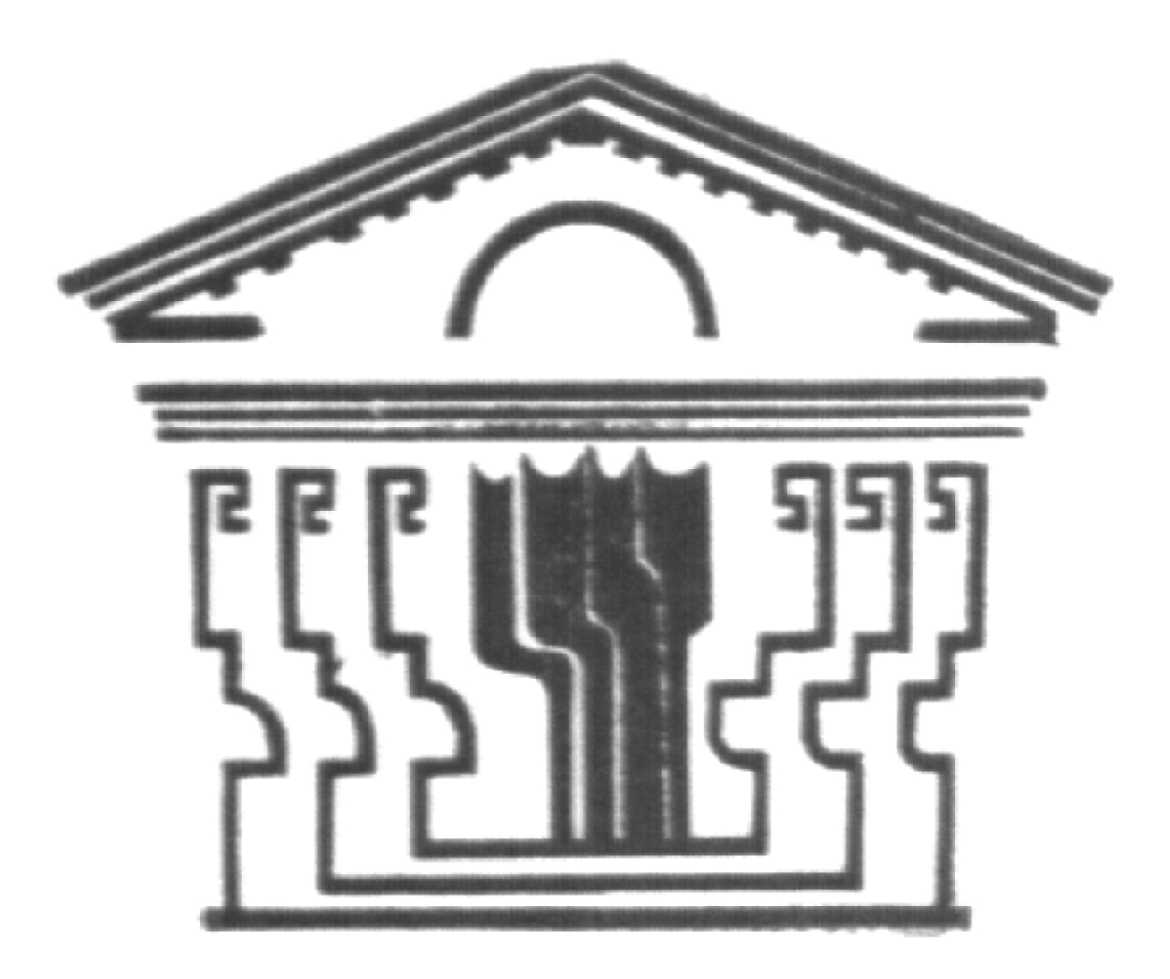 ВЕЛИКОЛУКСКИЙ ДРАМАТИЧЕСКИЙТЕАТР182100, Псковская область, г. Великие Луки, пр-т Октябрьский, д.28/13ИНН 6025010280 КПП 602501001 ОТДЕЛЕНИЕ  ПСКОВ БАНКА РОССИИ //УФК по Псковской области, г. Псков л/с 20576У12570 к/с 40102810145370000049р/с 40701810458051000003  БИК 015805002Справкао среднемесячной заработной плате за 2020 годДолжностьПериод работыСреднемесячная заработная плата, руб.Директорс 24.11.2020-31.12.202048 294,84Директорс 01.01.2020-01.06.202061 160,48Заместитель директорас 01.01.2020-31.12.202048 838,86Заместитель директорас 01.01.2020-31.12.202038 230,92Главный бухгалтерс 01.01.2020-25.12.202047 047,46Главный бухгалтерс 26.12.2020-31.12.20209210,31